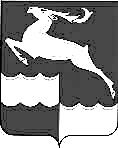 АДМИНИСТРАЦИЯ КЕЖЕМСКОГО РАЙОНАКРАСНОЯРСКОГО КРАЯПОСТАНОВЛЕНИЕ28.01.2022                                              № 28-п                                           г. КодинскО внесении изменений в постановление Администрации Кежемского района от 15.10.2013 № 1201-п «Об утверждении муниципальной программы «Развитие молодёжной политики в Кежемском районе»В соответствии со ст. 179 Бюджетного кодекса Российской Федерации, ст. 10 Федерального закона от 30.12.2020 № 489-ФЗ «О молодежной политике в Российской Федерации», Федеральным законом от 06.10.2003 № 131-ФЗ «Об общих принципах организации местного самоуправления в Российской Федерации», руководствуясь ст.ст. 17, 30.3, 32 Устава Кежемского района ПОСТАНОВЛЯЮ:1.Внести в постановление Администрации Кежемского района                      от 15.10.2013 № 1201-п «Об утверждении муниципальной программы «Развитие молодежной политики в Кежемском районе» (в редакции постановлений Администрации Кежемского района от 26.02.2016 №166-п, от 22.12.2017 №1053-п, от 16.02.2021 №120-п) следующие изменения:1.1. В приложении к постановлению:1.1.1. В разделе 2 абзац 2 изложить в следующей редакции: «Молодежь - социально-демографическая группа лиц в возрасте от 14 до 35 лет включительно (за исключением случаев, предусмотренных ч. 3 ст. 6 Федерального закона от 30.12.2020 № 489-ФЗ «О молодежной политике в Российской Федерации»), имеющих гражданство Российской Федерации.»;1.1.2. В разделе 6 цифры «30» заменить цифрами «35»;1.1.3. В приложении № 4 к муниципальной Программе «Развитие молодежной политики в Кежемском районе»: - в разделе 2 подраздела 2.1 абзац 2 изложить в следующей редакции:«Молодежь - социально-демографическая группа лиц в возрасте от 14 до 35 лет включительно (за исключением случаев, предусмотренных ч. 3 ст. 6 Федерального закона от 30.12.2020 № 489-ФЗ «О молодежной политике в Российской Федерации»), имеющих гражданство Российской Федерации.».1.1.4. В приложения № 6 к муниципальной Программе «Развитие молодежной политики в Кежемском районе» цифры «30» заменить цифрами «35».2. Контроль за исполнением настоящего постановления возложить на заместителя Главы района по социальным вопросам Р.Н. Мартыненко.3. Постановление вступает в силу со дня, следующего за днем его официального опубликования в газете «Кежемский Вестник».Глава района П.Ф. Безматерных